Зарегистрировано в Минюсте России 4 апреля 2012 г. N 23726МИНИСТЕРСТВО ЗДРАВООХРАНЕНИЯ И СОЦИАЛЬНОГО РАЗВИТИЯРОССИЙСКОЙ ФЕДЕРАЦИИПРИКАЗот 31 января 2012 г. N 69нОБ УТВЕРЖДЕНИИ ПОРЯДКАОКАЗАНИЯ МЕДИЦИНСКОЙ ПОМОЩИ ВЗРОСЛЫМ БОЛЬНЫМПРИ ИНФЕКЦИОННЫХ ЗАБОЛЕВАНИЯХВ соответствии со статьей 37 Федерального закона "Об охране здоровья граждан в Российской Федерации" от 21 ноября 2011 г. N 323-ФЗ (Собрание законодательства Российской Федерации, 2011, N 48, ст. 6724) приказываю:Утвердить Порядок оказания медицинской помощи взрослым больным при инфекционных заболеваниях согласно приложению.МинистрТ.А.ГОЛИКОВАПриложениек приказу Министерстваздравоохранения и социальногоразвития Российской Федерацииот 31 января 2012 г. N 69нПОРЯДОКОКАЗАНИЯ МЕДИЦИНСКОЙ ПОМОЩИ ВЗРОСЛЫМ БОЛЬНЫМПРИ ИНФЕКЦИОННЫХ ЗАБОЛЕВАНИЯХ1. Настоящий Порядок регулирует вопросы оказания медицинской помощи взрослым больным при инфекционных заболеваниях (далее - больные инфекционными заболеваниями) в медицинских организациях, за исключением вопросов оказания медицинской помощи взрослым больным при заболевании, вызванном вирусом иммунодефицита человека (ВИЧ-инфекции).2. Медицинская помощь больным инфекционными заболеваниями осуществляется в виде скорой, первичной медико-санитарной и специализированной медицинской помощи в медицинских организациях и их структурных подразделениях, осуществляющих свою деятельность в соответствии с приложениями N 1 - 8 к настоящему Порядку.3. В рамках скорой, в том числе скорой специализированной медицинской помощи, медицинская помощь больным инфекционными заболеваниями оказывается фельдшерскими выездными бригадами скорой медицинской помощи, врачебными выездными бригадами скорой медицинской помощи, специализированными выездными бригадами скорой медицинской помощи и включает мероприятия по устранению угрожающих жизни состояний с последующей медицинской эвакуацией в медицинскую организацию, оказывающую стационарную медицинскую помощь больным инфекционными заболеваниями.4. Больным инфекционными заболеваниями, не представляющим опасность для окружающих, легкой степени или при подозрении на такие заболевания медицинская помощь оказывается в виде первичной медико-санитарной помощи в амбулаторных условиях врачами-терапевтами, врачами-терапевтами участковыми, врачами общей практики и врачами-специалистами, которые проводят комплекс лечебно-диагностических мероприятий, в том числе направленных на установление возбудителя инфекционных заболеваний и проведение первичных противоэпидемических мероприятий, осуществляемых медицинскими работниками медицинской организации.5. Специализированная помощь больным инфекционными заболеваниями оказывается в медицинских организациях или их структурных подразделениях, оказывающих специализированную медицинскую помощь, в том числе в инфекционных отделениях многопрофильных больниц и инфекционных больницах.6. Оказание медицинской помощи в стационарных условиях больным инфекционными заболеваниями осуществляется по медицинским показаниям - в случаях тяжелого и среднетяжелого течения инфекционного заболевания, отсутствия возможности установить диагноз в амбулаторных условиях, наличия необходимости проведения дополнительных лабораторных и инструментальных методов исследования для проведения дифференциальной диагностики, отсутствия клинического эффекта от проводимой терапии в амбулаторных условиях, а также по эпидемиологическим показаниям в соответствии с действующим санитарным законодательством.Лечение больных инфекционными заболеваниями в условиях стационара осуществляется по направлению врача терапевта, врача-терапевта участкового, врача общей практики (семейного врача), врача скорой медицинской помощи, врача-инфекциониста, врачей-специалистов, выявивших инфекционное заболевание.Оказание медицинской помощи в стационарных условиях больным инфекционными заболеваниями при наличии медицинских показаний, указанных в абзаце первом настоящего пункта, возможно также при самообращении больного инфекционными заболеваниями.7. Медицинская помощь больным инфекционными заболеваниями с жизнеугрожающими острыми состояниями, в том числе с инфекционно-токсическим, гиповолемическим шоком, отеком-набуханием головного мозга, острыми почечной и печеночной недостаточностями, острой сердечно-сосудистой и дыхательной недостаточностью оказывается:вне медицинской организации - бригадами (в том числе реанимационными) скорой медицинской помощи;в стационарных условиях - в боксах, палатах (блоках) интенсивной терапии, реанимационных отделениях многопрофильной больницы, а также в палатах (блоках) интенсивной терапии, реанимационных отделениях инфекционной больницы с соблюдением установленных санитарно-противоэпидемических норм.8. Оказание медицинской помощи больным инфекционными заболеваниями в сочетании с заболеваниями других органов осуществляется с учетом рекомендаций врачей-специалистов соответствующего профиля (врачей акушеров-гинекологов, врачей-урологов, врачей-офтальмологов, врачей-колопроктологов, врачей-гастроэнтерологов, врачей-хирургов, иных врачей-специалистов). Оказание медицинской помощи беременным, больным инфекционными заболеваниями, осуществляется с учетом рекомендаций врача акушера-гинеколога в обсервационных отделениях родильных домов или в стационарах медицинских организаций, оказывающих медицинскую помощь больным инфекционными заболеваниями.9. Выписка больных инфекционными заболеваниями из стационара медицинской организации осуществляется в соответствии с санитарно-эпидемиологическими правилами после окончания курса лечения и контрольных лабораторных исследований. Реконвалесценты инфекционных заболеваний подлежат диспансерному наблюдению.10. Диспансерное наблюдение и лечение больных, перенесших инфекционные заболевания, а также лечение больных инфекционными заболеваниями в стадии реконвалесценции осуществляется в отделении (кабинете) инфекционных заболеваний медицинской организации, оказывающей первичную медико-санитарную медицинскую помощь или ее структурных подразделениях и структурных подразделениях инфекционных больниц, оказывающих амбулаторную медицинскую помощь.11. Информация о выявленном случае заболевания направляется медицинской организацией в территориальный орган, уполномоченный осуществлять санитарно-эпидемиологический надзор по месту регистрации заболевания, в течение 2-х часов с момента установления диагноза (по телефону), а затем в течение 12 часов (письменно) по форме экстренного извещения.Медицинская организация, изменившая или уточнившая диагноз, в течение 12 часов письменно по форме экстренного извещения информирует территориальный орган, уполномоченный осуществлять санитарно-эпидемиологический надзор по месту регистрации заболевания, об измененном (уточненном) диагнозе, дате его установления, первоначальном диагнозе.Приложение N 1к Порядку оказания медицинскойпомощи взрослым больнымпри инфекционных заболеваниях,утвержденному приказом Министерстваздравоохранения и социальногоразвития Российской Федерацииот 31 января 2012 г. N 69нПОЛОЖЕНИЕОБ ОРГАНИЗАЦИИ ДЕЯТЕЛЬНОСТИ ОТДЕЛЕНИЯ (КАБИНЕТА)ИНФЕКЦИОННЫХ ЗАБОЛЕВАНИЙ МЕДИЦИНСКОЙ ОРГАНИЗАЦИИ,ОКАЗЫВАЮЩЕЙ ПЕРВИЧНУЮ МЕДИКО-САНИТАРНУЮ ПОМОЩЬ1. Настоящее Положение регулирует вопросы деятельности отделения (кабинета) инфекционных заболеваний медицинской организации, оказывающей первичную медико-санитарную помощь (далее - Отделение (кабинет)).2. Отделение (кабинет) инфекционных заболеваний является структурным подразделением медицинской организации или подразделения медицинской организации, оказывающей первичную медико-санитарную помощь в амбулаторных условиях.3. Структура Отделения (кабинета), а также штатная численность медицинского и другого персонала устанавливаются исходя из объема оказываемой медицинской помощи и численности обслуживаемого населения.Для медицинских организаций государственной и муниципальной систем здравоохранения штатная численность медицинского и другого персонала устанавливается с учетом рекомендуемых штатных нормативов медицинского и другого персонала Отделения (кабинета) в соответствии с приложением N 2 к Порядку оказания медицинской помощи взрослым больным при инфекционных заболеваниях, утвержденному настоящим приказом.4. Для обеспечения функций Отделения (кабинета) в его структуре могут предусматриваться в том числе:кабинет врача-инфекциониста;кабинет врача-эпидемиолога;процедурная.5. На должность заведующего Отделением (кабинетом) - врача-инфекциониста назначается специалист, соответствующий Квалификационным требованиям к специалистам с высшим и послевузовским медицинским и фармацевтическим образованием в сфере здравоохранения, утвержденным приказом Минздравсоцразвития России от 7 июля 2009 г. N 415н (зарегистрирован Минюстом России 9 июля 2009 г., N 14292), а также Квалификационным характеристикам должностей работников в сфере здравоохранения, утвержденным приказом Минздравсоцразвития России от 23 июля 2010 г. N 541н (зарегистрирован Минюстом России 25 августа 2010 г., N 18247).6. На должность врача Отделения (кабинета) назначается специалист, соответствующий Квалификационным требованиям к специалистам с высшим и послевузовским медицинским и фармацевтическим образованием в сфере здравоохранения, утвержденным приказом Минздравсоцразвития России от 7 июля 2009 г. N 415н (зарегистрирован Минюстом России 9 июля 2009 г., N 14292), по специальности "инфекционные болезни".7. На должности среднего медицинского персонала Отделения (кабинета) назначаются специалисты, соответствующие Квалификационным характеристикам должностей работников в сфере здравоохранения, утвержденным приказом Минздравсоцразвития России от 23 июля 2010 г. N 541н (зарегистрирован Минюстом России 25 августа 2010 г., N 18247), и прошедшие дополнительное профессиональное образование по специальности "Сестринское дело".8. Отделение (кабинет) оснащается в соответствии со Стандартом оснащения Отделения (кабинета) согласно приложению N 3 к Порядку оказания медицинской помощи взрослым больным при инфекционных заболеваниях, утвержденному настоящим приказом.9. К основным функциям Отделения (кабинета) относятся:оказание медицинской помощи больным острыми и хроническими инфекционными и паразитарными заболеваниями;профилактика распространения инфекционных и паразитарных заболеваний;ведение эпидемиологического мониторинга инфекционной и паразитарной заболеваемости;ведение учетной и отчетной документации, предоставление в установленном порядке отчетов о деятельности;консультативная помощь медицинским работникам, оказывающим первичную медико-санитарную помощь, в выявлении инфекционной патологии у больных с подозрениями на инфекционное и паразитарное заболевание;организация проведения дополнительных исследований у больных инфекционными заболеваниями, включая лабораторные, инструментальные и иные методы;лечение больных инфекционными и паразитарными заболеваниями, которые по медицинским и эпидемическим показаниям не подлежат лечению в стационарных условиях, в том числе реконвалесцентов после выписки из стационара;направление больных, подлежащих стационарному лечению по медицинским и эпидемиологическим показаниям, а также носителей возбудителей инфекционных заболеваний по эпидемиологическим показаниям, в медицинские организации для оказания медицинской помощи в стационарных условиях;патронаж больных, а также перенесших острое инфекционное заболевание или страдающих хроническим инфекционным заболеванием при наличии медицинских и (или) эпидемиологических показаний;диспансерное наблюдение за лицами, перенесшими острые инфекционные заболевания или страдающими хроническими заболеваниями, в том числе хроническими гепатитами B, C, D, ВИЧ-инфекцией;участие в разработке комплексных планов мероприятий по борьбе с инфекционными и паразитарными болезнями и мониторинг их выполнения;участие в работе дневного стационара;осуществление экспертизы временной нетрудоспособности;учет больных инфекционными заболеваниями, бактерионосителей, вирусоносителей, паразитоносителей на основании регистрации;анализ динамики инфекционной заболеваемости и смертности на территории обслуживания;проведение противоэпидемических мероприятий в очаге инфекционного заболевания, в том числе сбор эпидемиологического анамнеза, проведение вакцинации, экстренной профилактики лицам, находившимся в контакте с больным, в том числе в период инкубационного периода (контактные лица);организация и проведение медицинского наблюдения за контактными лицами в очаге инфекционного заболевания;осуществление санитарно-просветительной работы по вопросам профилактики инфекционных и паразитарных заболеваний.Приложение N 2к Порядку оказания медицинскойпомощи взрослым больнымпри инфекционных заболеваниях,утвержденному приказом Министерстваздравоохранения и социальногоразвития Российской Федерацииот 31 января 2012 г. N 69нРЕКОМЕНДУЕМЫЕ ШТАТНЫЕ НОРМАТИВЫМЕДИЦИНСКОГО И ДРУГОГО ПЕРСОНАЛА ОТДЕЛЕНИЯ (КАБИНЕТА)ИНФЕКЦИОННЫХ ЗАБОЛЕВАНИЙ МЕДИЦИНСКОЙ ОРГАНИЗАЦИИ,ОКАЗЫВАЮЩЕЙ ПЕРВИЧНУЮ МЕДИКО-САНИТАРНУЮ ПОМОЩЬ <*>--------------------------------<*> Нормативы не распространяются на медицинские организации частной системы здравоохранения.Приложение N 3к Порядку оказания медицинскойпомощи взрослым больнымпри инфекционных заболеваниях,утвержденному приказом Министерстваздравоохранения и социальногоразвития Российской Федерацииот 31 января 2012 г. N 69нСТАНДАРТОСНАЩЕНИЯ ОТДЕЛЕНИЯ (КАБИНЕТА) ИНФЕКЦИОННЫХ ЗАБОЛЕВАНИЙМЕДИЦИНСКОЙ ОРГАНИЗАЦИИ, ОКАЗЫВАЮЩЕЙ ПЕРВИЧНУЮМЕДИКО-САНИТАРНУЮ ПОМОЩЬ--------------------------------<*> Для процедурного кабинета.<**> Виды и количество медицинских изделий определяются в соответствии с санитарно-эпидемиологическими правилами и нормативами СанПиН 2.1.3.2630-10 "Санитарно-эпидемиологические требования к организациям, осуществляющим медицинскую деятельность", утвержденными постановлением Главного государственного санитарного врача Российской Федерации от 18 мая 2010 г. N 58 (зарегистрировано Министерством юстиции Российской Федерации 9 августа 2010 г., регистрационный N 18094), с изменениями внесенными постановлениями Главного государственного санитарного врача от 4 марта 2016 г. N 27 (зарегистрировано Министерством юстиции Российской Федерации 15 марта 2016 г., регистрационный N 41424), от 10 июня 2016 г. N 76 (зарегистрировано Министерством юстиции Российской Федерации 22 июня 2016 г., регистрационный N 42606).(сноска введена Приказом Минздрава России от 21.02.2020 N 114н)<***> При отсутствии в структуре медицинской организации централизованной стерилизационной.Приложение N 4к Порядку оказания медицинскойпомощи взрослым больнымпри инфекционных заболеваниях,утвержденному приказом Министерстваздравоохранения и социальногоразвития Российской Федерацииот 31 января 2012 г. N 69нПОЛОЖЕНИЕОБ ОРГАНИЗАЦИИ ДЕЯТЕЛЬНОСТИ ИНФЕКЦИОННОГО ОТДЕЛЕНИЯМНОГОПРОФИЛЬНОЙ БОЛЬНИЦЫ (ИНФЕКЦИОННОЙ БОЛЬНИЦЫ)1. Настоящее положение определяет организацию деятельности инфекционного отделения многопрофильной больницы (инфекционной больницы).2. Инфекционное отделение многопрофильной больницы (инфекционной больницы) (далее - Отделение) является структурным подразделением медицинской организации, осуществляющим оказание специализированной медицинской помощи больным инфекционными заболеваниями в условиях стационара в соответствии с утвержденными стандартами медицинской помощи.3. Отделение может быть смешанным (для госпитализации больных с различными инфекциями) или специализированным (для госпитализации больных с определенной инфекцией).4. Отделение должно иметь не менее 50% боксированных палат от общего числа коек.5. Структура и штатная численность медицинского и другого персонала отделения определяется исходя из объема проводимой лечебно-диагностической работы и численности обслуживаемого населения с учетом рекомендуемых штатных нормативов медицинского и другого персонала Отделения согласно приложению N 5 к Порядку оказания медицинской помощи больным при инфекционных заболеваниях, утвержденному настоящим приказом.6. На должность заведующего Отделением - врача-инфекциониста назначается специалист, соответствующий Квалификационным требованиям к специалистам с высшим и послевузовским медицинским и фармацевтическим образованием в сфере здравоохранения, утвержденным приказом Минздравсоцразвития России от 7 июля 2009 г. N 415н (зарегистрирован Минюстом России 9 июля 2009 г. N 14292), по специальности "инфекционные болезни", а также Квалификационным характеристикам должностей работников в сфере здравоохранения, утвержденным приказом Минздравсоцразвития России от 23 июля 2010 г. N 541н (зарегистрирован Минюстом России 25 августа 2010 г., N 18247).7. На должность врача-инфекциониста Отделения назначается специалист, соответствующий Квалификационным требованиям к специалистам с высшим и послевузовским медицинским и фармацевтическим образованием в сфере здравоохранения, утвержденным приказом Минздравсоцразвития России от 7 июля 2009 г. N 415н (зарегистрирован Минюстом России 9 июля 2009 г., N 14292), по специальности "инфекционные болезни".8. На должности среднего медицинского персонала Отделения назначаются специалисты, соответствующие Квалификационным характеристикам должностей работников в сфере здравоохранения, утвержденным приказом Минздравсоцразвития России от 23 июля 2010 г. N 541н (зарегистрирован Минюстом России 25 августа 2010 г., N 18247), и прошедшие дополнительное профессиональное образование по специальности "Сестринское дело".9. Отделение оснащается в соответствии со Стандартом оснащения Отделения согласно приложению N 3 к Порядку оказания медицинской помощи взрослым больным при инфекционных заболеваниях, утвержденному настоящим приказом.10. Отделение осуществляет следующие функции:оказание медицинской помощи в стационарных условиях больным острыми и хроническими инфекционными и паразитарными заболеваниями, требующими комплексного подхода к диагностике и лечению, ухода в условиях противоэпидемического режима, обеспечивающего защиту от случаев внутрибольничного инфицирования и недопущение распространения инфекционных заболеваний за пределы Отделения;участие в процессе повышения профессиональной квалификации персонала;освоение и внедрение в практику новых эффективных методов профилактики, диагностики, лечения и реабилитации больных инфекционного профиля;проведение санитарно-просветительной работы с пациентами (по гигиеническому воспитанию пациентов и их родственников);осуществление экспертизы временной нетрудоспособности.Приложение N 5к Порядку оказания медицинскойпомощи взрослым больнымпри инфекционных заболеваниях,утвержденному приказом Министерстваздравоохранения и социальногоразвития Российской Федерацииот 31 января 2012 г. N 69нРЕКОМЕНДУЕМЫЕ ШТАТНЫЕ НОРМАТИВЫМЕДИЦИНСКОГО И ДРУГОГО ПЕРСОНАЛА ИНФЕКЦИОННОГО ОТДЕЛЕНИЯМНОГОПРОФИЛЬНОЙ БОЛЬНИЦЫ (ИНФЕКЦИОННОЙ БОЛЬНИЦЫ) <*>--------------------------------<*> Нормативы не распространяются на медицинские организации частной системы здравоохранения.Приложение N 6к Порядку оказания медицинскойпомощи взрослым больнымпри инфекционных заболеваниях,утвержденному приказом Министерстваздравоохранения и социальногоразвития Российской Федерацииот 31 января 2012 г. N 69нСТАНДАРТОСНАЩЕНИЯ ИНФЕКЦИОННОГО ОТДЕЛЕНИЯ МНОГОПРОФИЛЬНОЙМЕДИЦИНСКОЙ ОРГАНИЗАЦИИ (ИНФЕКЦИОННОЙ БОЛЬНИЦЫ)(С ПАЛАТОЙ ИНТЕНСИВНОЙ ТЕРАПИИ НА 3 КОЙКИ)--------------------------------<*> Виды и количество медицинских изделий определяются в соответствии с санитарно-эпидемиологическими правилами и нормативами СанПиН 2.1.3.2630-10 "Санитарно-эпидемиологические требования к организациям, осуществляющим медицинскую деятельность", утвержденными постановлением Главного государственного санитарного врача Российской Федерации от 18 мая 2010 г. N 58 (зарегистрировано Министерством юстиции Российской Федерации 9 августа 2010 г., регистрационный N 18094), с изменениями внесенными постановлениями Главного государственного санитарного врача от 4 марта 2016 г. N 27 (зарегистрировано Министерством юстиции Российской Федерации 15 марта 2016 г., регистрационный N 41424), от 10 июня 2016 г. N 76 (зарегистрировано Министерством юстиции Российской Федерации 22 июня 2016 г., регистрационный N 42606).(сноска введена Приказом Минздрава России от 21.02.2020 N 114н)<**> При отсутствии в структуре медицинской организации централизованной стерилизационной.Приложение N 7к Порядку оказания медицинскойпомощи взрослым больнымпри инфекционных заболеваниях,утвержденному приказом Министерстваздравоохранения и социальногоразвития Российской Федерацииот 31 января 2012 г. N 69нПОЛОЖЕНИЕОБ ОРГАНИЗАЦИИ ДЕЯТЕЛЬНОСТИ ИНФЕКЦИОННОЙ БОЛЬНИЦЫ1. Настоящее положение определяет организацию деятельности инфекционной больницы.2. Инфекционная больница является медицинской организацией, оказывающей медицинскую помощь больным инфекционными заболеваниями.3. Структура и штатная численность медицинского и иного персонала инфекционной больницы государственной и муниципальной системы здравоохранения устанавливается в зависимости от объема оказываемой медицинской помощи с учетом рекомендуемых штатных нормативов медицинского и другого персонала инфекционной больницы согласно приложению N 8 к Порядку оказания медицинской помощи больным при инфекционных заболеваниях, утвержденному настоящим приказом.4. На должность главного врача инфекционной больницы назначается специалист, соответствующий Квалификационным характеристикам должностей работников в сфере здравоохранения, утвержденным приказом Минздравсоцразвития России от 23 июля 2010 г. N 541н (зарегистрирован Минюстом России 25 августа 2010 г., N 18247).5. Оснащение инфекционного отделения инфекционной больницы осуществляется в соответствии со стандартом оснащения инфекционного отделения многопрофильной медицинской организации, инфекционной больницы, установленным приложением N 6 к Порядку оказания медицинской помощи взрослым больным при инфекционных заболеваниях, утвержденному настоящим приказом, оснащение специализированных отделений (кабинетов) для оказания отдельных видов медицинской помощи (по профилям) больным инфекционными заболеваниями осуществляется в соответствии со стандартами оснащения, установленными порядками оказания отдельных видов медицинской помощи (по профилям), а также санитарно-эпидемиологическими правилами.6. В структуре инфекционной больницы рекомендуется предусматривать в том числе:приемное (боксированное) отделение;инфекционные отделения;специализированные отделения (кабинеты) для оказания отдельных видов медицинской помощи (по профилям) больным инфекционными заболеваниями;отделение (палаты) реанимации и интенсивной терапии;дневной стационар;амбулаторное отделение, включающее:консультативно-диагностическое отделение (кабинет),отделение (кабинет) диспансерного отделения,физиотерапевтическое отделение (кабинет);рентгенодиагностическое отделение (кабинет);отделение (кабинет) эндоскопии,отделение (кабинет) ультразвуковой диагностики,отделение (кабинет) функциональной диагностики,отделение (кабинет) медицинской профилактики,лабораторно-диагностическое отделение, включающее:клинико-диагностическую лабораторию, в том числе осуществляющую паразитологические и бактериоскопические исследования;микробиологические лаборатории, в том числе лаборатории, осуществляющие работы с возбудителями III - IV групп патогенности с помощью бактериологических, санитарно-бактериологических, серологических, молекулярно-биологических методов исследования;иммунологическую лабораторию;патологоанатомическое отделение с моргом;эпидемиологический отдел;архив и кабинет медицинской статистики;дезинфекционную камеру;централизованное стерилизационное отделение;аптеку;пищеблок;прачечную.7. Инфекционная больница осуществляет следующие функции:оказание специализированной медицинской помощи в соответствии с утвержденными стандартами медицинской помощи;проведение мероприятий по повышению квалификации медицинского персонала инфекционной больницы и иных медицинских организаций;организационно-методическое руководство отделениями (кабинетами) инфекционных болезней поликлиник;анализ медицинской деятельности, изучение причин летальных исходов и отдельных результатов лечения инфекционных и паразитарных заболеваний, в том числе изучения причин летальных исходов;организационно-методическая помощь кабинетам инфекционных заболеваний по вопросам диагностики, лечения и профилактики инфекционных и паразитарных заболеваний и иммунопрофилактики;своевременное предоставление в установленном порядке сведений о регистрируемой инфекционной заболеваемости, возникновении или выявлении случаев внутрибольничной инфекции, поздней госпитализации больного и иных сведений.Приложение N 8к Порядку оказания медицинскойпомощи взрослым больнымпри инфекционных заболеваниях,утвержденному приказом Министерстваздравоохранения и социальногоразвития Российской Федерацииот 31 января 2012 г. N 69нРЕКОМЕНДУЕМЫЕ ШТАТНЫЕ НОРМАТИВЫМЕДИЦИНСКОГО И ДРУГОГО ПЕРСОНАЛА ИНФЕКЦИОННОЙ БОЛЬНИЦЫ <*>--------------------------------<*> Нормативы не распространяются на медицинские организации частной системы здравоохранения.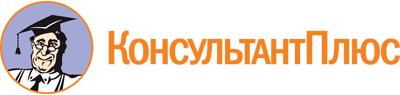 Приказ Минздравсоцразвития России от 31.01.2012 N 69н
(ред. от 21.02.2020)
"Об утверждении порядка оказания медицинской помощи взрослым больным при инфекционных заболеваниях"
(Зарегистрировано в Минюсте России 04.04.2012 N 23726)Документ предоставлен КонсультантПлюс

www.consultant.ru

Дата сохранения: 21.08.2023
 Список изменяющих документов(в ред. Приказа Минздрава России от 21.02.2020 N 114н)Список изменяющих документов(в ред. Приказа Минздрава России от 21.02.2020 N 114н)КонсультантПлюс: примечание.По вопросу, касающемуся порядка представления внеочередных донесений о возникновении чрезвычайных ситуаций санитарно-эпидемиологического характера, см. Постановление Главного государственного санитарного врача РФ от 04.02.2016 N 11.Наименование должностиКоличество должностейЗаведующий отделением (кабинетом) - врач-инфекционистпри числе должностей врачей-инфекционистов 5 - 8 - вместо 0,5 должности врача-инфекционистаВрач-инфекционист1 на 20 тыс. населенияВрач-эпидемиолог1 на 300 и более посещений в деньМедицинская сестра1 на 1 должность врачаМедицинская сестра процедурной1 на 10 должностей врачейСтаршая медицинская сестра отделения1 на 1 должность заведующего отделениемПомощник врача-эпидемиолога1 на число посещений до 300 в день; 1 (вместе с врачом-эпидемиологом) на 700 и более посещений в деньСанитарка-уборщица врачебных кабинетов1 на 3 должности врача-инфекциониста, 1 на каждую должность медсестры процедурной, но не более 1 должности в сменуСписок изменяющих документов(в ред. Приказа Минздрава России от 21.02.2020 N 114н)Наименование оборудования/оснащенияТребуемое количество, шт.Требуемое количество, шт.Наименование оборудования/оснащенияотделениекабинетРабочее место врача-инфекционистапо количеству кабинетов1Рабочее место медицинской сестрыпо количеству кабинетов1Стол для инструментов <*>11(в ред. Приказа Минздрава России от 21.02.2020 N 114н)(в ред. Приказа Минздрава России от 21.02.2020 N 114н)(в ред. Приказа Минздрава России от 21.02.2020 N 114н)Столик процедурный передвижной <*>11(в ред. Приказа Минздрава России от 21.02.2020 N 114н)(в ред. Приказа Минздрава России от 21.02.2020 N 114н)(в ред. Приказа Минздрава России от 21.02.2020 N 114н)Шкаф для инструментов и медикаментов <*>11(в ред. Приказа Минздрава России от 21.02.2020 N 114н)(в ред. Приказа Минздрава России от 21.02.2020 N 114н)(в ред. Приказа Минздрава России от 21.02.2020 N 114н)Бактерицидный облучатель/очиститель воздуха/устройство для обеззараживания и (или) фильтрации воздуха и (или) дезинфекции поверхностейНе менее 1 <**>(в ред. Приказа Минздрава России от 21.02.2020 N 114н)(в ред. Приказа Минздрава России от 21.02.2020 N 114н)(в ред. Приказа Минздрава России от 21.02.2020 N 114н)Кушетка медицинскаяпо количеству кабинетов1Стерилизаторы медицинские <***>11(в ред. Приказа Минздрава России от 21.02.2020 N 114н)(в ред. Приказа Минздрава России от 21.02.2020 N 114н)(в ред. Приказа Минздрава России от 21.02.2020 N 114н)Тонометр для измерения артериального давленияпо количеству кабинетов1Языкодержатель <*>11(в ред. Приказа Минздрава России от 21.02.2020 N 114н)(в ред. Приказа Минздрава России от 21.02.2020 N 114н)(в ред. Приказа Минздрава России от 21.02.2020 N 114н)Мешок Амбу <*>11(в ред. Приказа Минздрава России от 21.02.2020 N 114н)(в ред. Приказа Минздрава России от 21.02.2020 N 114н)(в ред. Приказа Минздрава России от 21.02.2020 N 114н)Очки защитныепо количеству кабинетов1Аптечка экстренной профилактики парентеральных инфекций <*>11(в ред. Приказа Минздрава России от 21.02.2020 N 114н)(в ред. Приказа Минздрава России от 21.02.2020 N 114н)(в ред. Приказа Минздрава России от 21.02.2020 N 114н)Укладка для оказания помощи при анафилактическом шоке <*>11(в ред. Приказа Минздрава России от 21.02.2020 N 114н)(в ред. Приказа Минздрава России от 21.02.2020 N 114н)(в ред. Приказа Минздрава России от 21.02.2020 N 114н)Укладка универсальная для забора материала от людей и из объектов окружающей среды для исследования на особо опасные инфекционные болезни11Комплект одежды защитной для работы в очагах особо опасной инфекциипопотребностипо потребностиСредства индивидуальной защитыпопотребностипо потребностиУкладка с педикулоцидными средствами11Емкости для дезинфекционных средствпопотребностипо потребностиНаименование должностейКоличество должностей при работе круглосуточноЗаведующий отделением - врач-инфекционист1 на 30 коекВрач-инфекционист1 на 15 коекСтаршая медицинская сестра1Медицинская сестра палатная5,5 (1 круглосуточный пост) на 15 коекМедицинская сестра процедурной1 на 15 коекСестра-хозяйка1Младшая медицинская сестра по уходу за больными1 на 15 коекСанитарка палатная1 на 15 коекСписок изменяющих документов(в ред. Приказа Минздрава России от 21.02.2020 N 114н)Наименование оборудования/оснащенияКоличество, шт.Тележка для перевозки больныхне менее 1Штатив медицинскийпо числу коекМедицинский шкаф для хранения растворов и медикаментовПопотребностиХолодильникне менее 2Столик инструментальныйне менее 3Бактерицидный облучатель/очиститель воздуха/устройство для обеззараживания и (или) фильтрации воздуха и (или) дезинфекции поверхностейНе менее 1 <*>(в ред. Приказа Минздрава России от 21.02.2020 N 114н)(в ред. Приказа Минздрава России от 21.02.2020 N 114н)Кушетка медицинскаяне менее 2Стерилизаторы медицинские воздушныепопотребностиТермостатне менее 1Тонометр для измерения артериального давленияне менее 2Языкодержательне менее 2Прикроватный кардиомонитор, регистрирующий электрокардиограмму, артериальное давление, частоту сердечных сокращений, частоту дыхания, насыщение гемоглобина кислородом, концентрацию углекислого газа в выдыхаемой газовой смеси, температуру тела (два датчика), с возможностью автономной работы для палаты интенсивной терапии <**>не менее 2(в ред. Приказа Минздрава России от 21.02.2020 N 114н)(в ред. Приказа Минздрава России от 21.02.2020 N 114н)Портативный электрокардиограф с возможностью автономной работыне менее 1Глюкометрне менее 1Вакуумный электроотсосне менее 2Негатоскопне менее 1Консоль реанимационная1 на койку палаты интенсивной терапииИнгаляторне менее 2Манипуляционный передвижной столикне менее 1Светильник хирургический передвижной 3-х рефлекторныйне менее 1Сейф для медикаментовне менее 1Мешок Амбуне менее 1Набор для дренирования плевральной полостине менее 2Набор для слепой пункционной биопсии печенине менее 1Укладка для оказания помощи при анафилактическом шокене менее 2Укладка универсальная для забора материала от людей и из объектов окружающей среды для исследования на особо опасные инфекционные болезни (в соответствии с требованиями санитарно-эпидемиологических правил)не менее 1Аптечка экстренной профилактики парентеральных инфекцийпопотребностиСредства индивидуальной защитыпопотребностиКомплект защитной одежды для работы в очагах особоопасных инфекцийпопотребностиУкладка с педикулоцидными средствами1Емкости для дезинфекционных средствпопотребностиНаименование должностейКоличество должностейГлавный врач1Заведующий структурным подразделением1 на 40 коек, в отделении для больных менингитом и полиомиелитом - 1 на 30 коекЗаведующий приемным отделением1 (в больнице на 250 и более коек)Заведующий лабораторией, рентгеновским кабинетом, физиотерапевтическим кабинетом1 (в случаях, когда больнице полагается не менее одной должности врача соответствующей специальности (вместо одной из должности врача))Заведующий патологоанатомического отделениядо 5 должностей врачей-патологоанатомов - вместо 1 должности врача;свыше 5 до 10 должностей врачей-патологоанатомов - вместо 0,5 - 0,75 должности врача;свыше 10 до 15 должностей врачей-патологоанатомов - вместо 0,25 - 0,5 должности врача;более 15 должностей врачей-патологоанатомов - сверх должностей врачейГлавная медицинская сестра1Заместитель главного врача по медицинской части1 на 300 коекВрач-инфекционист1 на:20 коек инфекционного отделения для взрослых;15 коек инфекционного боксированного отделения;отделения для больных менингитомВрач-специалист для обслуживания больных по специальностям, по которым в составе больницы нет соответствующих отделений (коек)устанавливаются по всем специальностям суммарно:в больницах от 75 до 150 коек - 1;в больницах свыше 150 до 300 коек - 3;в больницах свыше 300 до 500 коек - 5;в больницах свыше 500 до 1000 коек - 8;в больницах свыше 1000 коек - 10Врач-хирург0,5 - 1 (в больницах от 250 коек, на которые возложено обслуживание по городу (району) инфекционных больных, требующих хирургического лечения, при наличии в этих больницах оборудованного операционного блока), свыше 400 коек - 5,5 (1 круглосуточный пост)Врач-анестезиолог-реаниматологне менее 2 (в больницах на 400 и более коек)Врач клинической лабораторной диагностики1 на 120 коекВрач-микробиолог1 на 120 коекВрач-рентгенологпри наличии оборудованного рентгеновского кабинета:в больницах от 75 до 500 коек из расчета 1 на каждые 300 коек, но не менее 0,5;в больницах свыше 500 коек из расчета 1 на каждые 400 коекВрач-физиотерапевт1 на 300 коекВрач по лечебной физкультуре (или инструктор-методист по лечебной физкультуре)1 (при наличии 500 и более коек)Врач-диетолог1 на 500 коекВрач функциональной диагностики1 на 500 коекВрач (приемного отделения)5,5 (1 круглосуточный пост в больницах на 500 и более коек)Врач-стоматолог (для оказания помощи больным в стационаре)1 на 400 коекВрач-патологоанатом1 (в больницах на 150 и более коек) на:200 вскрытий умерших в возрасте 15 лет и старше;4000 исследований биопсийного и операционного материалаВрач-эпидемиолог1 на 300 коекВрач - клинический фармаколог1 на 150 коекВрач-статистик1 на 200 коекВрач-методист1 (в одной из инфекционных больниц)Медицинская сестра палатная5,5 (1 круглосуточный пост):на 20 коек инфекционного отделения для взрослых;на 10 коек инфекционного боксированного отделения, отделения для больных менингитом;Медицинская сестра по массажу1 на 125 коекМедицинская сестра по физиотерапии1 на 15 тысяч условных физиотерапевтических единиц в годМедицинская сестра функциональной диагностикиСоответственно должностям врачей функциональной диагностики, но не менее 1Медицинская сестра приемного отделения150 - 250 коек - 1;свыше 250 до 600 коек - 5,5 (1 круглосуточный пост);свыше 600 коек - 5,5 (1 круглосуточный пост) на 600 коек и дополнительно по 1 на каждые последующие 100 коекМедицинская сестра операционнаяСоответственно должностям врачей-хирурговМедицинская сестра-анестезист5,7 (1 круглосуточный пост) в больницах на 400 и более коек для обеспечения реанимационной помощиМедицинская сестра кабинета ректороманоскопии1 на отделение для больных желудочно-кишечными инфекциямиМедицинская сестра процедурной1 на 30 коекМедицинская сестра диетическая1 на 200 коек, но не менее 1Медицинский регистратор1 на: 400 коек;для работы в справочном бюро в учреждении на 500 коек, но не менее 1 в учреждении со стационаром на 250 и более коек;для работы в архиве учреждения - на 500 коекМедицинский статистик1 на 300 коекСтаршая медицинская сестрасоответственно должностям заведующих отделениями;в физиотерапевтическом кабинете (отделении) - при наличии в штате учреждения не менее 4-х должностей медицинских сестер по физиотерапии вместо 1 из нихИнструктор по лечебной физкультуре1 на 200 коекМедицинский лабораторный техник1 на 50 коек;3 для проведения микробиологических исследований - в больницах на 400 и более коек;1,5 на каждую должность врача-патологоанатомаРентгенолаборантсоответственно должностям врачей-рентгенологов;1 - для обслуживания рентгеновского архива в больницах от 500 коекПомощник эпидемиолога1 на 300 коек, в больнице до 300 коек - 1Медицинская сестра стоматологического кабинетасоответственно должности врача-стоматологаАрхивариус1 на 300 коекЗаведующий архивом1 на 3 должности архивариусовСестра-хозяйка1 на отделениеСанитарка (палатная)соответственно числу медицинских сестер палатныхСанитарка (буфетчица)2Санитарка (уборщица)1Санитарка (ваннщица)1Санитарка (операционной)в соответствии с должностями операционной медицинской сестры из расчета 1 к 1Санитарка рентгеновского кабинета1 в смену на каждый используемый рентгеновский аппаратСанитарка приемного отделенияпри наличии 150 - 200 коек - 2;при наличии свыше 200 до 300 коек - 5,5 (1 круглосуточный пост);при наличии свыше 300 до 500 коек - 11 (2 круглосуточных поста);при наличии более 500 коек - 11 (2 круглосуточных поста) на 500 коек и дополнительно 5,5 (1 круглосуточный пост) на каждые последующие 200 коек.В штате приемного отделения больницы на 600 и более коек дополнительно устанавливается 1 должность санитарки для приема вещей от поступающих больныхСанитарка кабинетов функциональной диагностики, ректороманоскопии, операционного блокасоответственно должностям медицинских сестерСанитарка стоматологического кабинетасоответственно должностям врачей-стоматологовСанитарка физиотерапевтического кабинета1 на 2 должности медицинских сестер по физиотерапии, а при проведении водо-грязе-торфо-озокерито-парафино-лечения - на 1 должность медицинской сестры, занятой отпуском указанных процедурСанитарка лаборатории1 на 4 должности врачей клинической лабораторной диагностики, медицинских лабораторных техниковСанитарка для переноски и сопровождения больных в лечебно-диагностические отделения (кабинеты)1 на 100 коекСанитарка патологоанатомического отделения1 на каждую должность врача-патологоанатомаДезинфектор1 на 200 коекЗаведующий аптекой1 должностьЗаместитель заведующего аптекой1 должность в больницах на 500 и более коекПровизорв больнице от 150 до 300 коек - 1 должность;на 300 коек - 2;свыше 300 коек: 2 и дополнительно из расчета 2 на каждые 200 коек (сверх 300);дополнительно для внутриаптечного приготовления лекарств, растворов:от 500 до 600 коек - 1;свыше 600 коек - 1 и дополнительно 1 на каждые 500 (сверх 600)Фармацевтв больнице от 200 до 500 коек - 0,5;от 500 до 600 коек - 1;свыше 600 коек - 1 и дополнительно 1 должность из расчета на каждые 600 коек (сверх 500);дополнительно для внутриаптечного приготовления лекарств, растворов из расчета 1 должность на 300 коек; при наличии хирургических коек - из расчета 1 должность на 100 коекФасовщицав больнице от 300 коек из расчета 1 на 300 коекСанитарка (мойщица)0,4 на каждую должность провизора и фармацевта, но не менее 1Шеф-повар1 в больницах с числом коек 400 и болееПовар1 на 50 коекЧистильщик плодоовощей и картофеля, мойщик посуды, кухонный и подсобный рабочий1 на 50 коек